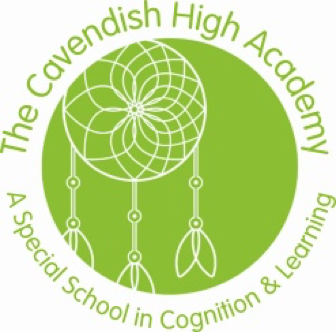 Relationships and SexEducation PolicyRelationships and Sex Education Policy (RSE)AimsThe aim of RSE is to help young people to develop the knowledge, skills, attitudes and values to become healthy, happy, safe, confident and responsible citizens – both now and in the future. To:Provide a framework in which sensitive discussions can take place Prepare pupils for puberty, and give them an understanding of sexual   development and the importance of health and hygiene Help pupils develop feelings of self-respect, confidence and empathy Create a positive culture around issues of sexuality and relationships Teach pupils the correct vocabulary to describe themselves and their bodies Create a positive culture around issues of sexuality and relationshipsStatutory RequirementsAs a secondary academy we must provide RSE to all pupils as per section 34 of the Children and Social work act 2017. In teaching RSE, we are required by our funding agreements to have regard to guidance issued by the secretary of state as outlined in section 403 of the Education Act 1996.Policy DevelopmentThis policy has been developed in consultation with staff, pupils and parents. The consultation and policy development process involved the following steps:Review – a member of staff pulled together all relevant information including relevant national and local guidance Staff consultation – all school staff were given the opportunity to look at the policy and make recommendationsParent/stakeholder consultation – parents were invited to look at the policy and provide feedbackRatification – once amendments were made, the policy was shared with governors and ratifiedDefinitionRSE is about the emotional, social and cultural development of pupils, and involves learning about relationships, sexual health, sexuality, healthy lifestyles, diversity and personal identity. RSE involves a combination of sharing information, and exploring issues and values. RSE is not about the promotion of sexual activity.CurriculumOur curriculum is set out as per Appendix 1 but we may need to adapt it as and when necessary, in response to dynamic situations.  We have developed the curriculum, taking into account the age, needs, maturity and feelings of pupils. If pupils ask questions outside the scope of this policy, teachers will respond in an appropriate manner so they are fully informed and don’t seek answers online.Delivery RSE is taught within the personal, social, health and economic (PSHE) education curriculum. Biological aspects of RSE are taught within the science curriculum. Pupils may also receive stand-alone sex education sessions delivered by a trained health professional.It will build upon the teaching at primary level. It aims to give young people the information they need to help them develop healthy, nurturing relationships of all kinds including: Families, respectful relationships, including friendships, online and media, being safe and intimate and sexual relationships, including sexual health.These areas of learning are taught within the context of family life taking care to ensure that there is no stigmatisation of children based on their home circumstances (families can include single parent families, LGBT parents, families headed by grandparents, adoptive parents, foster parents/carers amongst other structures) along with reflecting sensitively that some children may have a different structure of support around them (for example: looked after children or young carers).At the appropriate time, the focus will move to intimate relationships, to equip your child with knowledge they need to make safe, informed and healthy choices as they progress through adult life. It involves teaching children about reproduction, sexuality and sexual health. It does not promote early sexual activity or any particular sexual orientation.Roles and responsibilitiesThe governing board will approve the RSE policy, and hold the headteacher to account for its implementation. The headteacher is responsible for ensuring that RSE is taught consistently across the school, and for managing requests to withdraw pupils from non-statutory/non-science components of RSE.Staff are responsible for:Delivering RSE in a sensitive wayModelling positive attitudes to RSEMonitoring progressResponding to the needs of individual pupilsResponding appropriately to pupils whose parents wish them to be withdrawn from the non-statutory/non-science components of RSEPupils are expected to engage fully in RSE and when discussing issues related to RSE, treat others with respect and sensitivity.Parents’ right to withdraw Parents have the right to withdraw their children from the non-statutory/non-science components of sex education within RSE up to and until 3 terms before the child turns 16. After this point, if the child wishes to receive sex education rather than being withdrawn, the school will arrange this.Requests for withdrawal should be put in writing using the form found in Appendix 2 of this policy and addressed to the headteacher.A copy of withdrawal requests will be placed in the pupil’s educational record. A member of SLT will discuss the request with parents and take appropriate action. Alternative work will be given to pupils who are withdrawn from sex education.Monitoring arrangementsThe delivery of RSE is monitored by the PHSE coordinator; Wendy McDonnell through: Learning walks, peer moderation, assessment, curriculum hubs.Pupils’ development in RSE is monitored by class teachers as part of our internal assessment systems. This policy will be reviewed by Wendy McDonnell PHSE coordinator annually. At every review, the policy will be approved by the governing body and the headteacher.Appendix 1Appendix 2Parent form: withdrawal from sex education within RSEDate ReviewedFebruary 2023Next Review DateFebruary 2024AutumnRelationshipsSpringHealth Well-beingSummerWider World7 & 8  7 & 8  7 & 8  7 & 8  Year 1Developing healthy relationships Puberty Personal hygieneCoverageWhat makes a good friendship?Rights and responsibilities of being a friend, a classmate, being part of your home and school community Team work, trust, honestyWhat we admire about our class friendsConflict resolution Compromising Risky relationships - what are they, how to avoidWhat is respect - The importance of respecting others even when they are very different e.g., physically or in temperament, make different choices or have different cultures, beliefs Importance of self-respect and how this links to own happiness	Conventions of manners and courtesy			Physical changes of both male and female - names of body parts - (formal and informal) Which names are appropriate to use in different groups e.g. friends, classroom, Dr’sEmotional changes in both males and females - positive and negative emotions Basic function of reproductive systemMenstruation - and how to keep cleanWet dreams(can separate into male and female groups but both need basic awareness of menstruation and wet dreams)Masturbation - only in privateWhat choices/decisions they have as they grow up - clothing, friendships, hobbies Germs\bacteria/viruses - how they are spread, prevention, importance of hand washing, what spreading can cause - coughs colds etc antibiotics Good/bad, consequences of having or not a good routineBody odour, tooth decay, bad breath Whose responsibility is it to keep clean? Who can help?Identifying appropriate products and their usesWhat is included in a daily and a weekly routine - teeth brushing, hair washing, when  clothes need changing etcPracticals Mental Health & Wellbeing coverageFor Mental Health and Wellbeing coverage, you may choose to place this into your teaching as you see fit. This could be a few weeks (maybe a half term) of work, using your PSHE teaching slot, equally, it may fit better during tutor times or even during a focus week such as a Mental Health awareness week. There is a (statutory) expectation of curriculum coverage, but you can cover it within your teams, in the way you feel is best. Theme: Understanding and recognising emotionsFor Mental Health and Wellbeing coverage, you may choose to place this into your teaching as you see fit. This could be a few weeks (maybe a half term) of work, using your PSHE teaching slot, equally, it may fit better during tutor times or even during a focus week such as a Mental Health awareness week. There is a (statutory) expectation of curriculum coverage, but you can cover it within your teams, in the way you feel is best. Theme: Understanding and recognising emotionsFor Mental Health and Wellbeing coverage, you may choose to place this into your teaching as you see fit. This could be a few weeks (maybe a half term) of work, using your PSHE teaching slot, equally, it may fit better during tutor times or even during a focus week such as a Mental Health awareness week. There is a (statutory) expectation of curriculum coverage, but you can cover it within your teams, in the way you feel is best. Theme: Understanding and recognising emotionsYear 2Bullying Public and Private, PrivacyEmotions CoverageIntroduce the word ‘bullying’ – define bullying as repeated behaviour/incidents not one off situations, deliberate and intentional, unfair as there is an unequal power balance.  The person doing the bullying is/are stronger, or there are more of them or they have ‘influence’, higher status or powerDifferent forms that bullying takes - verbal, physical, cyber, intimidation etc.Impact - mental health, isolationResponsibility of bystanders, reporting, getting helpRole play scenarios of bullying and explain how they could make you feel - including perspective of the bully How to challenge bullyingSecrets - including that it is not always right to keep secrets if they relate to being safePhysical contact - that each person’s body belongs to them and the differences between appropriate and inappropriate or unsafe physical contact - ways to say no, politely, assertively if necessaryWho to tell if someone touches them inappropriately Circles of intimacy - who can touch you whereBeing naked - where and when, who can see you naked, getting changed in a public placeAt home knocking on a door and waiting before enteringRecognising emotions - how to self regulate - that there is a normal range of emotions (e.g. happiness, sadness, anger, fear, surprise, nervousness) and scale of emotions that all humans experience in relation to different experiences and situations. How to recognise and talk about their emotions, including having a varied vocabulary of words to usewhen talking about their own and others’ feelingsMindfulness Self regulation Mental Health & Wellbeing coverageFor Mental Health and Wellbeing coverage, you may choose to place this into your teaching as you see fit. This could be a few weeks (maybe a half term) of work, using your PSHE teaching slot, equally, it may fit better during tutor times or even during a focus week such as a Mental Health awareness week. There is a (statutory) expectation of curriculum coverage, but you can cover it within your teams, in the way you feel is best.Themes: *Importance of sleep*Developing an active lifestyle and the benefits of community participation*Considering hobbies and interestsFor Mental Health and Wellbeing coverage, you may choose to place this into your teaching as you see fit. This could be a few weeks (maybe a half term) of work, using your PSHE teaching slot, equally, it may fit better during tutor times or even during a focus week such as a Mental Health awareness week. There is a (statutory) expectation of curriculum coverage, but you can cover it within your teams, in the way you feel is best.Themes: *Importance of sleep*Developing an active lifestyle and the benefits of community participation*Considering hobbies and interestsFor Mental Health and Wellbeing coverage, you may choose to place this into your teaching as you see fit. This could be a few weeks (maybe a half term) of work, using your PSHE teaching slot, equally, it may fit better during tutor times or even during a focus week such as a Mental Health awareness week. There is a (statutory) expectation of curriculum coverage, but you can cover it within your teams, in the way you feel is best.Themes: *Importance of sleep*Developing an active lifestyle and the benefits of community participation*Considering hobbies and interests9 & 109 & 109 & 109 & 10Year 1Relationships Alcohol/tobacco/Drugs/Volatile substancesRisky behaviourMediaStereotypesCoverageMarriage, different types of relationships - single parent families, LGBT parents, families headed by grandparents, adoptive parents, foster parents/carers, parental responsibilityMaintaining relationships Types of drugs - legal and illegal - Appropriate use of drugs/medication - what are they used for? What do they do e.g paracetamol alleviates pain, temperature Effects of taking drugs/alcoholTobacco - why do people smoke? ConsequencesAlcohol - why drink? Effects, consequences, risksLegal - storageillegal - consequences, possessionThe law Addiction Recognising risky situations -Why do young people take risks?When is risk a good thing/bad thing?What should people think about before doing something they know is risky?If people take risks how can they minimise the possibility of harm?What is an unnecessary risk? – A risk that can be avoidedRole play ways to say noSimilarities and differences Impact of unhealthy or obsessive comparison with others - including online - how not all images are real, unrealistic expectations of body image how people may curate a specific image of their life onlineOnline sites - gambling sites, debt, how advertising and how information is targeted at them What a stereotype is and how they can be unfair/ negative/destructivesex, gender, race, religion, sexual orientation and disabilityChallenging stereotypes Mental Health & Wellbeing coverageFor Mental Health and Wellbeing coverage, you may choose to place this into your teaching as you see fit. This could be a few weeks (maybe a half term) of work, using your PSHE teaching slot, equally, it may fit better during tutor times or even during a focus week such as a Mental Health awareness week. There is a (statutory) expectation of curriculum coverage, but you can cover it within your teams, in the way you feel is best.Themes:*Judging feelings - early recognition of MH concerns*Self care techniquesFor Mental Health and Wellbeing coverage, you may choose to place this into your teaching as you see fit. This could be a few weeks (maybe a half term) of work, using your PSHE teaching slot, equally, it may fit better during tutor times or even during a focus week such as a Mental Health awareness week. There is a (statutory) expectation of curriculum coverage, but you can cover it within your teams, in the way you feel is best.Themes:*Judging feelings - early recognition of MH concerns*Self care techniquesFor Mental Health and Wellbeing coverage, you may choose to place this into your teaching as you see fit. This could be a few weeks (maybe a half term) of work, using your PSHE teaching slot, equally, it may fit better during tutor times or even during a focus week such as a Mental Health awareness week. There is a (statutory) expectation of curriculum coverage, but you can cover it within your teams, in the way you feel is best.Themes:*Judging feelings - early recognition of MH concerns*Self care techniquesYear 2Healthy EatingReproductionSafety in the wider worldCoverageFood groups - what they areWhat foods are in each food groupBalanced diet - What ratios do we need to be healthyHow foods can be eaten in a healthy or less healthy way e.g. chips – oven/friedeggs – poached/friedbacon – grilled/friedConsequences/effects of eating or not eating healthily - weight, skin, illness, feeling good, lethargy, teeth, fitnessFood tasting - trying different foodsNutritional values - Calories - what calories are in different foods, low fat, low sugar (& how low fat foods may have more sugar etc)How many calories do we need Planning meals, daily/weeklyLook at KS4 year 1 and 2Contraception, pregnancy (including options), pubertySTIs - cure/preventionSexual orientation, gender identity Intimacy - different stagesConsent - how people can communicate and recognise consent from others, including sexual consent, and how and when consent can be withdrawn.Strategies for identifying and managing sexual pressure, including understanding peer pressure, resisting pressure and not pressuring others.Recognising and how to report abuse, including emotional, physical and sexual abuseHome safety - cooking, electrical danger, fires, knives etcIn the community - Recognising potential dangers Stranger danger - safe adults, how to get helpRoad safety Fire safetyRailway safety Keeping personal belongings safeRisk assessments - what is risk, how to reduce or eliminate Assessing the scene - making choices, peer pressure (saying no)Practicing staying safeMental Health & Wellbeing coverageFor Mental Health and Wellbeing coverage, you may choose to place this into your teaching as you see fit. This could be a few weeks (maybe a half term) of work, using your PSHE teaching slot, equally, it may fit better during tutor times or even during a focus week such as a Mental Health awareness week. There is a (statutory) expectation of curriculum coverage, but you can cover it within your teams, in the way you feel is best.Themes:*Talking about emotions - vocabulary*Benefits of physical activity to combat stressFor Mental Health and Wellbeing coverage, you may choose to place this into your teaching as you see fit. This could be a few weeks (maybe a half term) of work, using your PSHE teaching slot, equally, it may fit better during tutor times or even during a focus week such as a Mental Health awareness week. There is a (statutory) expectation of curriculum coverage, but you can cover it within your teams, in the way you feel is best.Themes:*Talking about emotions - vocabulary*Benefits of physical activity to combat stressFor Mental Health and Wellbeing coverage, you may choose to place this into your teaching as you see fit. This could be a few weeks (maybe a half term) of work, using your PSHE teaching slot, equally, it may fit better during tutor times or even during a focus week such as a Mental Health awareness week. There is a (statutory) expectation of curriculum coverage, but you can cover it within your teams, in the way you feel is best.Themes:*Talking about emotions - vocabulary*Benefits of physical activity to combat stress11 & 1211 & 1211 & 1211 & 12Year 1Managing loss First Aid GenderCoverageDifferent types - What are the reasons for loss?death, divorce/separation, friendships, transition etcDiscussing feelings of fault - usually unless the end of a friendship, it is not the persons fault etcWhat feelings are involved? anger, guilt, worry, frustration, sadness, confusion, including relief etc - explaining that it is ok to have these feelingsDevelop strategies for coping with loss and changeBasic treatment for common injuries - bleeding, asthma, stings, shock, fainting, head injuries, bandages, applying pressure etc Life-saving skills, including how to administer CPRAssessing for danger before approaching a casualtyThe purpose of defibrillators and when one might be needed(St John’s ambulance lesson plans and resources)	Inequality RolesGUAGAGESMental Health & Wellbeing coverageFor Mental Health and Wellbeing coverage, you may choose to place this into your teaching as you see fit. This could be a few weeks (maybe a half term) of work, using your PSHE teaching slot, equally, it may fit better during tutor times or even during a focus week such as a Mental Health awareness week. There is a (statutory) expectation of curriculum coverage, but you can cover it within your teams, in the way you feel is best.Theme:Similarities and differences between online and physical world (including unhealthy comparisons)For Mental Health and Wellbeing coverage, you may choose to place this into your teaching as you see fit. This could be a few weeks (maybe a half term) of work, using your PSHE teaching slot, equally, it may fit better during tutor times or even during a focus week such as a Mental Health awareness week. There is a (statutory) expectation of curriculum coverage, but you can cover it within your teams, in the way you feel is best.Theme:Similarities and differences between online and physical world (including unhealthy comparisons)For Mental Health and Wellbeing coverage, you may choose to place this into your teaching as you see fit. This could be a few weeks (maybe a half term) of work, using your PSHE teaching slot, equally, it may fit better during tutor times or even during a focus week such as a Mental Health awareness week. There is a (statutory) expectation of curriculum coverage, but you can cover it within your teams, in the way you feel is best.Theme:Similarities and differences between online and physical world (including unhealthy comparisons)Year 2BullyingMental Health Alcohol/tobacco/Drugs - risky behaviourCoverageRecapping/furthering bullyinghobbies, health well being, volunteering,  common types of mental health - anxiety and depression Effect of Hobbies, voluntary work etc of self esteem, feelings of well beingHow to critically evaluate when something they do or are involved in has a positive or negative effect on their own or others’ mental health.Benefits of being outdoorsWhat leisure activities are available in the local area - make a leaflet/poster to advertise - where is it, cost, equipment/kit required. Constraints of joining a new club e.g. transport, age restrictions, costTry out range of activities Recappingincluding whilst under the influenceLegal - storageillegal - consequences, possessionThe law AddictionMental Health & Wellbeing coverageFor Mental Health and Wellbeing coverage, you may choose to place this into your teaching as you see fit. This could be a few weeks (maybe a half term) of work, using your PSHE teaching slot, equally, it may fit better during tutor times or even during a focus week such as a Mental Health awareness week. There is a (statutory) expectation of curriculum coverage, but you can cover it within your teams, in the way you feel is best.Themes:*Social media concerns*Gambling and the accumulation of debt*Advertising targets - becoming a discerning customer.For Mental Health and Wellbeing coverage, you may choose to place this into your teaching as you see fit. This could be a few weeks (maybe a half term) of work, using your PSHE teaching slot, equally, it may fit better during tutor times or even during a focus week such as a Mental Health awareness week. There is a (statutory) expectation of curriculum coverage, but you can cover it within your teams, in the way you feel is best.Themes:*Social media concerns*Gambling and the accumulation of debt*Advertising targets - becoming a discerning customer.For Mental Health and Wellbeing coverage, you may choose to place this into your teaching as you see fit. This could be a few weeks (maybe a half term) of work, using your PSHE teaching slot, equally, it may fit better during tutor times or even during a focus week such as a Mental Health awareness week. There is a (statutory) expectation of curriculum coverage, but you can cover it within your teams, in the way you feel is best.Themes:*Social media concerns*Gambling and the accumulation of debt*Advertising targets - becoming a discerning customer.13 & 1413 & 1413 & 1413 & 14Year 1Forming and maintaining safe relationships First AidBudgeting, financial capabilities CoverageGrooming, domestic abuseHow and where to get helpAgreeing and disagreeing - managing differences of opinion without falling out or hurting a person’s feelings Standing up for what they believe in - being assertive - (body language, eye contact, tone of voice, words we use)Peer pressure - how to stand up for their view in an appropriate wayRespecting others viewpointsRecapping or completing the next levelValue/function of moneyWhat are needs and what are wants? Obtaining moneyBanks, building societiesDebit/credit cards - advantages and disadvantagesLoans - interest charges, pros and cons of lending moneyBasic budgeting - creating basic budget plan Saving - different types of saving accounts/interest, saving for a particular item or the benefits of having savings in case of emergencyEstimating then researching the price of items - food shopping, clothes, larger items such as washing machine etcValue for money versus luxury/named items - cost comparisons, taste testing Identifying different shops and their items, shopping online Comparisons between local shops, supermarkets, online - cost, location, family business, parking, choice, personal service, returning items, checking quality etcMental Health & Wellbeing coverageFor Mental Health and Wellbeing coverage, you may choose to place this into your teaching as you see fit. This could be a few weeks (maybe a half term) of work, using your PSHE teaching slot, equally, it may fit better during tutor times or even during a focus week such as a Mental Health awareness week. There is a (statutory) expectation of curriculum coverage, but you can cover it within your teams, in the way you feel is best.Themes:*Alcohol consumption and its risks *Consequences of addiction in terms of mental health conditions.For Mental Health and Wellbeing coverage, you may choose to place this into your teaching as you see fit. This could be a few weeks (maybe a half term) of work, using your PSHE teaching slot, equally, it may fit better during tutor times or even during a focus week such as a Mental Health awareness week. There is a (statutory) expectation of curriculum coverage, but you can cover it within your teams, in the way you feel is best.Themes:*Alcohol consumption and its risks *Consequences of addiction in terms of mental health conditions.For Mental Health and Wellbeing coverage, you may choose to place this into your teaching as you see fit. This could be a few weeks (maybe a half term) of work, using your PSHE teaching slot, equally, it may fit better during tutor times or even during a focus week such as a Mental Health awareness week. There is a (statutory) expectation of curriculum coverage, but you can cover it within your teams, in the way you feel is best.Themes:*Alcohol consumption and its risks *Consequences of addiction in terms of mental health conditions.Year 2Community participation Personal health Safety in the home and wider community CoverageWhat communities do they belong to - school, outside clubs, churchResponsibility of being part of a communityHow can they help/support their local community - volunteeringLitter picking, raising money etcHow does it make you feel being part of a community?Benefits of volunteering - to you and the communityHow does it make you feel when you volunteer/make a difference? What situations would you need to call the emergency services - what service would you require?How to make a clear and efficient call to emergency servicesWhen not to call the emergency services - consequences of false calling or wasting emergency services timeSun screenTesticular/breast examination, cervical screeningFamily planning services STIs Making Dr’s/Dental  apptsRecognising signs of illness - signs and symptoms, weight loss etc What may cause it, how to get helpRecognising what services are available in the local area - family planning etcAt home and in the wider community Including Travel trainingSafe in TownMental Health & Wellbeing coverageFor Mental Health and Wellbeing coverage, you may choose to place this into your teaching as you see fit. This could be a few weeks (maybe a half term) of work, using your PSHE teaching slot, equally, it may fit better during tutor times or even during a focus week such as a Mental Health awareness week. There is a (statutory) expectation of curriculum coverage, but you can cover it within your teams, in the way you feel is best.Themes:Self injury, eating disorders & suicide prevention. Who can I talk to? How can I recognise someone and what can I do to support them? Please note this is a particularly difficult area to teach, not only does it require huge sensitivity, but also should not deliver too much information; in particular with reference to terms of methods of harm.For Mental Health and Wellbeing coverage, you may choose to place this into your teaching as you see fit. This could be a few weeks (maybe a half term) of work, using your PSHE teaching slot, equally, it may fit better during tutor times or even during a focus week such as a Mental Health awareness week. There is a (statutory) expectation of curriculum coverage, but you can cover it within your teams, in the way you feel is best.Themes:Self injury, eating disorders & suicide prevention. Who can I talk to? How can I recognise someone and what can I do to support them? Please note this is a particularly difficult area to teach, not only does it require huge sensitivity, but also should not deliver too much information; in particular with reference to terms of methods of harm.For Mental Health and Wellbeing coverage, you may choose to place this into your teaching as you see fit. This could be a few weeks (maybe a half term) of work, using your PSHE teaching slot, equally, it may fit better during tutor times or even during a focus week such as a Mental Health awareness week. There is a (statutory) expectation of curriculum coverage, but you can cover it within your teams, in the way you feel is best.Themes:Self injury, eating disorders & suicide prevention. Who can I talk to? How can I recognise someone and what can I do to support them? Please note this is a particularly difficult area to teach, not only does it require huge sensitivity, but also should not deliver too much information; in particular with reference to terms of methods of harm.To be completed by parentsTo be completed by parentsTo be completed by parentsTo be completed by parentsName of studentTeacherName of parentDateReason for withdrawing from sex education within relationships and sex educationReason for withdrawing from sex education within relationships and sex educationReason for withdrawing from sex education within relationships and sex educationReason for withdrawing from sex education within relationships and sex educationAny other information that you would like the school to considerAny other information that you would like the school to considerAny other information that you would like the school to considerAny other information that you would like the school to considerParent signatureDateTo be completed by the schoolAgreed actions from discussion with parents Eg: Joe Bloggs will be taking part in all relationship’s lessons and during the sex education lessons, he will be working independently on a project in the Year 5 classroom